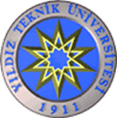 FEN EDEBİYAT FAKÜLTESİ İSTATİSTİK BÖLÜMÜ LİSANS BÜTÜNLEME SINAV PROGRAMI  (2021-2022 Eğitim-Öğretim Yılı Güz Yarıyılı)GÜNSAAT1. YIL2. YARIYIL2.YIL4. YARIYIL2.YIL4. YARIYIL3. YIL6. YARIYIL3. YIL6. YARIYIL4. YIL8.YARIYIL1 Şubat SALI13.00-14.00IST2161 Prof. English I Gr.1 + Gr.2BZ-A02IST2161 Prof. English I Gr.1 + Gr.2BZ-A022 Şubat ÇARŞ.09.00-10.00IST1141 İstatistiğe Giriş Gr.1 + Gr.2BZ-A04IST3060 Bayesgil İstatistik B1-D01IST3060 Bayesgil İstatistik B1-D012 Şubat ÇARŞ.10.15-11.30MDB1031 İleri İngilizce I IST4220 İstatistiksel Kalite Kontrol Gr.1 B1-D012 Şubat ÇARŞ.11.30-13.45MDB2051 İngilizce Okuma ve KonuşmaGr.27-28-29MDB2051 İngilizce Okuma ve KonuşmaGr.27-28-292 Şubat ÇARŞ.16.00-17.00ATA1031 Atatürk İlkeleri ve İnkilap Tarihi 1 Gr.302 Şubat ÇARŞ.17.00-18.00IST2081 Survey Sampling I Gr.1 B1-D03IST2081 Survey Sampling I Gr.1 B1-D033 Şubat PERŞ.09.00-11.00MAT1811 Linear Algebra 1 Gr:1 B2-D01IST4171 Veri Sınıflandırma Yöntemleri BZ-D03IST4171 Veri Sınıflandırma Yöntemleri BZ-D033 Şubat PERŞ.11.00-12.00TDB1031 Türkçe 1 Gr.12-13MAT2001 Mathematical Analysis 3 Gr.1 BZ-D093 Şubat PERŞ.12.00-13.00IST3230 Planlama Teknikleri Gr:1 BZ-D09IST3230 Planlama Teknikleri Gr:1 BZ-D093 Şubat PERŞ.13.00-14.00IST1081Bilgisayar Programlamaya Giriş Gr.1+ Gr.2  BZ-D09IST4120 Pazar Araştırma Teknikleri Gr.1 BZ-D07IST4120 Pazar Araştırma Teknikleri Gr.1 BZ-D073 Şubat PERŞ.14.00-15.00IST3141 Param. Olmayan İstatistiksel Yöntemler Gr.1 BZ-D09IST3141 Param. Olmayan İstatistiksel Yöntemler Gr.1 BZ-D09IST4131 Econometrics Gr:1 BZ-D073 Şubat PERŞ.15.00-16.00IST2041 İstatistikçiler İçin Ana İşletmecilik Bilgileri Gr.1 BZ-A02IST2041 İstatistikçiler İçin Ana İşletmecilik Bilgileri Gr.1 BZ-A02IST4141 Türkiye Ekonomisinin Kantitatif Analizi BZ-D093 Şubat PERŞ.16.00-17.00IST1131 Olasılığa Giriş Gr.1 + Gr.2B1-D033 Şubat PERŞ.17.00-18.00IST3011 Optimizasyon Gr.1 B1-D03IST3011 Optimizasyon Gr.1 B1-D034 Şubat CUMA09.00-11.00IST2121 Introduction to Mathematical Statistics Gr.1 + Gr.2BZ-A02IST2121 Introduction to Mathematical Statistics Gr.1 + Gr.2BZ-A02IST3130 Karar Teorisi Gr.1 BZ-D09IST3130 Karar Teorisi Gr.1 BZ-D094 Şubat CUMA11.00-12.30MAT1001 Mathematics 1 Gr.1BZ-D094 Şubat CUMA14.00-15.00IST3160 Aktüeryaya Giriş Gr.1 BZ-D09IST3160 Aktüeryaya Giriş Gr.1 BZ-D094 Şubat CUMA15.00-16.00IST2131 Computer Programming I Gr.1 BZ-A02IST2131 Computer Programming I Gr.1 BZ-A02IST4111 Çok Değişkenli İstatistik I Gr.1+ Gr.2  BZ-D094 Şubat CUMA16.00-18.00IST4241 Deneysel Tasarım 2 BZ-D095 Şubat C.TESİ09.00-11.00IST3121 Regression Analysis I Gr.1 BZ-A06+ BZ-D07IST3121 Regression Analysis I Gr.1 BZ-A06+ BZ-D075 Şubat C.TESİ11.00-13.00IKT1101 İktisada Giriş I Gr.8 BZ-A06IKT1101 İktisada Giriş I Gr.8 BZ-A06IST4140 Bulanık Mantık Gr.1 BZ-D075 Şubat C.TESİ13.00-15.00IST3131 Araştırma Teknikleri Gr:1 BZ-A06IST3131 Araştırma Teknikleri Gr:1 BZ-A06